Grass y Granollers, José (1834-1918)Hijas de Cristo Reyhttp://es.wikipedia.org/wiki/Jos%C3%A9_Gras_y_Granollers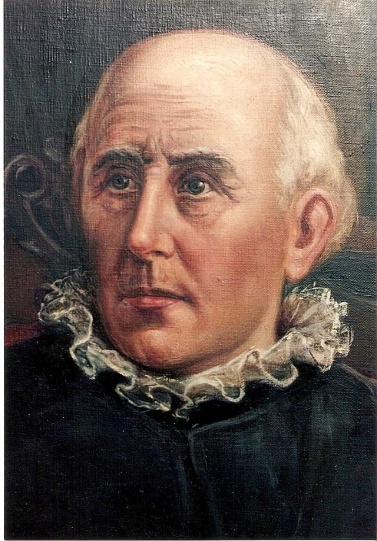      José Gras y Granollers (Agramunt, Lérida, 22 de enero de 1834 - Granada, 7 de julio de 1918) fue un sacerdote católico español publicista, fundador de la congregación de las Hijas de Cristo Rey. Ha sido proclamado venerable por la Iglesia católica.Biografía    Nació en Agramunt el 22 de enero de 1834, hijo de Juan Gras, cubero y labrador, y Rosa Granollers. Con trece años ingresó en el seminario de Barcelona, donde realizó estudios eclesiásticos. Fue ordenado el 20 de marzo de 1858. Hasta 1860 fue profesor de Teología Dogmática en el Seminario Conciliar de Tarragona. Entre 1860 y 1865 residió en Madrid y Écija (Sevilla), donde fue preceptor de los hijos del marqués de Peñaflor y llevó a cabo diversas tareas de apostolado.     El 1866, siendo coadjutor de la parroquia de San José de Barcelona, obtuvo la licenciatura en Teología en el Seminario de San Cecilio y ganó por oposición una canongía en la Abadía del Sacromonte ambos en Granada Granada, donde residió a partir de entonces.   Fue profesor de Historia Eclesiástica del Colegio anexo a la Abadía hasta su fallecimiento. Sin embargo, su activida principal se centró en escribir, especialmente en periódicos y revistas, haciendo de la propaganda católica su medio de apostolado. Anteriormente, en Barcelona, había corlaborado en el periódico La España católica y en Madrid en La regeneración.    Fuera de España, publicó artículos en la revista italiana Il reino di Gesù Cristo y en la homónima francesa Le reino de Jésus Christ. Con el mismo carácter publicista, fundó en 1866 en Granada la sociedad religioso-literaria «Academia y Corte de Cristo», con el objetivo de promover la adoración y devoción a Cristo Rey y a la Eucaristía, así como defender mediante contribuciones de valor científico la divinidad de Cristo, trabajando por la restauración de la soberanía de Dios en el mundo. Su ideal fue el reinado de Cristo en el mundo y su lema para conseguirlo fue «Hacer el bien». En 1867, fundó la revista de divulgación religiosa El bien, que continuó editando hasta su muerte, acaecida en 1918. También escribió cuatro libros de devoción y otros opúsculos sobre cuestiones religiosas.    En 1876, como alternativa cristiana a la enseñanza laica que se estaba promoviendo desde la administración pública, fundó el instituto religioso Hijas de Cristo Rey, una congregación dedicada a la educación cristiana de la infancia.     En 1866 se establece definitivamente en Granada, como Canónigo de la Abadía del Sacro Monte, donde funda una Asociación de carácter religioso-literario, «Academia y Corte de Cristo», con el fin de dar a conocer y adorar la Soberanía de Jesucristo y, como medio para realizar el fin propuesto, la revista El Bien que fue el medio en el que encarnó todo su ardor por defender los derechos de Jesucristo y hacer aceptar su Soberanía y que publicó por más de cincuenta años, hasta su muerte.      Años más tarde, siente fuertemente que la educación es el mejor medio para que "Cristo reine" en el corazón de los niños y niñas, desde ellos en las familias y, por las familias, en la sociedad. Por ello en 1876, queriendo conducir a Jesucristo a los niños y niñas de todas las clases sociales, y para una educación integral de la mujer, funda el Instituto de las Hijas de Cristo Rey. Al año siguiente, conoce a la que será la Primera Superiora General del Instituto, Isabel Gómez Rodríguez, Madre Inés de Jesús, con la que trabajará codo con codo, fundando escuelas y comunidades de Hijas de Cristo Rey por toda la geografía española. Finalmente, el 7 de julio de 1918 llega a su vida en plenitud en el granadino barrio del albayzín , tras una vida de servicio a Jesucristo Rey y su Reino.    En 1993, conmemorando el 75 aniversario de su entrega definitiva al Rey se inauguró en Granada la Casa-museo del Padre Gras en la que vivió y murió en 1918; En ella no solo se conservan objetos que le pertenecieron, si no que se recogen elementos que definen su carisma así como textos escritos de su puño y letra.   Falleció en Granada el 7 de julio de 1918 y sus restos fueron inhumados en el cementerio de la Abadía del Sacromonte. En 1927, los restos se trasladaron a la iglesia de San Gregorio Magno de Granada, donde reposan hasta hoy.   Entre los años 1950 y 1955, se llevó a cabo en Granada el proceso informativo para la causa de canonización y a partir de este último año, hasta 1981, el proceso apostólico. Fue proclamado venerable el 26 de marzo de 1994 por el papa Juan Pablo II, como reconocimiento a sus virtudes heroicas.ObrasEl mes de María y el siglo de María. Barcelona: Imp. Hnos de la Vda. Pla, 1863.La Europa y su progreso frente a la Iglesia y sus dogmas (1863).El paladín de María (1864).El paladin de Cristo: armado para las grandes batallas de la Iglesia militante. Madrid: Imp. de la Esperanza, 1865.El Talismán de María: flores y cantares. Barcelona: Libr. de Juan Roca y Bros, 1866.] Escrito en defensa la divinidad de Cristo, cuestionada por Renan en su popular obra Vie de Jesús.La fe de España en presencia del ateísmo de Europa: apuntes crítico-históricos sobre el catolicismo del pueblo español y las barbaridades con que amenaza el anticristinismo á todas las naciones irreligiosas. Granada: Imp. y libr. de José María Zamora, 1867.El bien: publicación dirigida por D. José Gras y Granollers. Granada: Academia y Corte de Cristo, Imp. y libr. de José María Zamora, 1867.Cruzada de salvación (1868).El libro de adoración (1868).La Iglesia y la Revolución (1869).La corte del Rey del cielo brindando paz, bien y amor a todos los moradores de la tierra (1870).Se acerca el triunfo de Dios, si es fiel el pueblo español (1870).Asociación del bien (1871).El salvador de los pueblos (1872).El día de la Inmaculada (1880).El sacramento de la soberanía de Dios, centro divino de unión de todos los católicos del mundo (1881).Cristo Rey y la Unión católica (1881).Un monumento a la soberanía de Cristo y de María (1881).Las Hijas de Cristo y sus centros de educación (1893)Las Hijas de Cristo: apostolado social de la mujer (1885).El pacto de Cristo en España y la corte de Cristo (1889).O al altar o al abismo (1904).